Attribution d’une dotation complémentaire aux services d’aide et d’accompagnement à domicile (SAAD) pour le financement d’actions améliorant la qualité du service rendu à l’usagerLe 29 juillet 2022I – ContexteL’article 44 de la loi de financement de la sécurité sociale pour 2022 prévoit une refonte du modèle de financement des services d’aide et d’accompagnement à domicile (SAAD), visant à améliorer la qualité de service ainsi que leur équilibre économique. Le premier volet de cette refonte a consisté en la mise en place, au 1er janvier 2022, d’un tarif minimal national de valorisation d’une heure d’aide à domicile, fixé pour l’année 2022 à 22€. Le second volet de cette refonte consiste en la mise en place d’une dotation complémentaire, prévue au 3° du I de l’article L. 314-2-1 du code de l’action sociale et des familles (CASF), visant à financer des actions améliorant la qualité du service rendu à l’usager. Les actions ouvrant droit au financement par la dotation complémentaire doivent permettre d’atteindre un ou plusieurs des objectifs suivants, listés à l’article L. 314-2-2 du CASF : 1° accompagner des personnes dont le profil de prise en charge présente des spécificités ; 2° intervenir sur une amplitude horaire incluant les soirs, les week-ends et les jours fériés ; 3° contribuer à la couverture des besoins de l'ensemble du territoire ; 4° apporter un soutien aux aidants des personnes accompagnées ; 5° améliorer la qualité de vie au travail des intervenants ; 6° lutter contre l'isolement des personnes accompagnées.Cette dotation complémentaire est attribuée par la Présidente du Conseil départemental suite au présent appel à candidatures (AAC) et sous condition de la conclusion d’un contrat pluriannuel d’objectifs et de moyens (CPOM). Les objectifs financés par cette dotation complémentaire sont cohérents avec les orientations du schéma départemental de l’autonomie en cours de renouvellement et s’inscrivent dans la logique du « virage domiciliaire ».Les SAAD retenus à l’issue de l’AAC signent le CPOM au plus tard un an après la notification des résultats du dit AAC, tel que prévu par l’article L.313-11-1 du CASF. Les SAAD déjà sous CPOM signent un avenant précisant les conditions de mise en œuvre et de financement de la dotation complémentaire.Conformément au décret n° 2022-735 du 28 avril 2022, le présent AAC est renouvelé tous les ans jusqu’au 31 décembre 2030, ou lorsque l’ensemble des SAAD du département aura intégré le dispositif. Une notice explicative relative à la mise en œuvre de la dotation complémentaire a été rédigée par la direction générale de la cohésion sociale (DGCS) et est consultable sous le lien suivant : https://solidarites-sante.gouv.fr/IMG/pdf/reforme-saad-2022-notice-explicative-et-faq-02.pdfII – Les services éligibles à la dotation complémentaireEst éligible à la dotation complémentaire, tout SAAD prestataire ou tout service polyvalent d’aide et de soins à domicile (SPASAD) au titre de son activité d’aide relevant des 6° et/ou 7° du I de l’article L. 312-1 du CASF. Le SAAD ou SPASAD doit être autorisé à intervenir sur le territoire de Maine-et-Loire.Ne peuvent constituer des critères d’éligibilité :le statut juridique du SAADl’habilitation ou non à l’aide sociale ;un volume minimal d’heures prestées au titre de l’APA et de la PCH ;une proportion d’heures prestées au titre de l’APA et de la PCH par rapport à l’ensemble de l’activité.III – Objectifs prioritaires du Département et éléments financiers utiles à la détermination du montant de la dotation complémentairePrésentation des objectifs prioritaires retenus par le DépartementLe Département de Maine-et-Loire fait le choix de retenir tous les objectifs parmi ceux listés à l’article L. 314-2-2 du CASF, avec néanmoins trois axes prioritaires, dans le cadre du soutien à apporter au SAAD via la dotation complémentaire : la prise en charge de profils complexes, l’amélioration de la qualité de vie au travail et la couverture territoriale.Accompagner des personnes dont le profil de prise en charge présente des spécificitésObjectif : accompagner les personnes dont le profil de prise en charge présente des spécificités que ce soit par le temps nécessaire pour la réalisation de l’accompagnement ou du fait des compétences requises. La finalité est de permettre une meilleure accessibilité du service pour ces usagers et un renforcement des accompagnements possibles à domicile. La priorité départementale sera portée sur les personnes très dépendantes (GIR 1 et 2 ou personnes handicapées dont le plan d’aide est supérieur à 80 heures par mois), les situations complexes identifiées par une prise en charge nécessitant une coordination ou des interventions en doublon. Enfin, une attention particulière sera portée sur l’engagement du SAAD à développer des actions en direction des personnes en situation de handicap (enfants et adultes) suivies par la cellule Réponse Accompagnée pour tous (RAPT) ou l’Aide Sociale à l’Enfance (ASE).Améliorer la qualité de vie au travail des intervenants :Objectif : améliorer la qualité de vie au travail des intervenants et contribuer à l’attractivité des métiers du secteur. L’amélioration des conditions de travail constitue un axe majeur retenu par le Département de Maine-et-Loire. Il se décline par la mise en place d’une procédure d’accueil des nouveaux intervenants, une réflexion autour de la transmission des compétences, le développement des actions de formation, recrutement, remplacement, RH et l’engagement dans des mesures de prévention des risques professionnels.Contribuer à la couverture des besoins de l'ensemble du territoire Objectif : contribuer à la bonne couverture du territoire départemental par les SAAD pour réduire les inégalités d’accès aux prestations. Les résultats attendus : justifier d’une organisation couvrant les zones les plus isolées et rurales à forte concentration de personnes âgées ou dépourvues de personnels et d’autres services. Intervenir sur une amplitude horaire incluant les soirs, les week-ends et les jours fériés Objectif : intervenir sur une amplitude horaire incluant les soirs, les week-ends et les jours fériés afin d’apporter une meilleure réponse aux besoins, tout en finançant mieux le surcoût généré par ces interventions. Des résultats sont attendus sur les 3 items de la continuité de service, l’adaptation aux besoins des usagers, et la fréquence des interventions.Apporter un soutien aux aidants des personnes accompagnéesObjectif : apporter un soutien aux aidants des personnes accompagnées afin de les accompagner dans leur rôle, qui favorise le maintien à domicile et la prévention de la perte d’autonomie des personnes accompagnées. Des résultats sont attendus concernant les relais et répit des aidants. Lutter contre l'isolement des personnes accompagnées. Objectif : lutter contre l'isolement des personnes accompagnées afin de limiter les risques de perte d’autonomie et de retarder le départ du domicile.Montant maximal de la dotation complémentaire et montant maximal par action et par objectifLe SAAD peut prétendre, au titre de la dotation complémentaire prévisionnelle, à un financement annuel maximum égal au nombre d’heures effectivement réalisées en 2021 au titre des plans APA et PCH et financées en tout ou partie par le Département, multiplié par 3 euros.Les services peuvent proposer, dans le cadre de leur candidature, toute action, en particulier de nature innovante, permettant la réalisation des objectifs énumérés par l’article L. 314-2-2 CASF. Il est possible de proposer plusieurs actions, répondant à plusieurs objectifs. Dans le cadre de la négociation du CPOM, le Département de Maine-et-Loire se réserve le droit de fixer un montant maximum de financement, en euros par heure, par action ou par objectif.Le montant de 3 € est indexé annuellement sur l’indice des prix à la consommation.Le montant attribué au final dépend des actions effectivement inscrites dans le CPOM, de leur ampleur, de leur coût et de leur niveau de réalisation.Pour tout CPOM signé en cours d’année, le financement maximum de l’année sur la dotation complémentaire est calculé au prorata temporis entre la date d’entrée en vigueur du CPOM et le dernier jour de l’année.Financement annuel des actions par objectifUn SAAD peut candidater plusieurs années de suite pour le financement de nouvelles actions, répondant à de nouveaux objectifs, mais le plafond global de financement annuel s’applique.Le financement annuel d’une action reste le même pour la durée du CPOM. Il n’est pas possible d’interrompre une action et son financement en cours de CPOM, sauf cas de force majeure ou condition explicitement inscrite au CPOM.En cas de non réalisation d’une action durant l’année n, ou si les justificatifs fournis ne permettent pas d’apprécier la bonne réalisation d’une action, les financements de l’année n+1 sont réduits du montant prévu pour ladite action.IV - Principes relatifs à la limitation du reste à charge des personnes accompagnéesPar « reste à charge » et « sur participation », il est compris, dans le cadre du présent document, la différence entre le tarif appliqué par le SAAD à l’usager et le montant du tarif de référence applicable par le Département. La participation règlementaire de l’usager dans le cadre des plans APA n’est pas incluse dans le « reste à charge » ou la « sur participation » au sens du présent document. La sur participation comprend les coûts horaires supplémentaires facturés à l’usager mais aussi l’ensemble des forfaits, abonnements, suppléments et frais facturés sur une autre base qu’horaire (et ramenés à un montant horaire, en fonction du nombre d’heures prestés sur la période de facturation).La sur participation, le reste à charge et leurs limitations exposées ici ne s’appliquent qu’aux heures financées par le Département.Les actions financées dans le cadre de la dotation complémentaire n’auront pas d’impact sur le « reste à charge » pour les personnes accompagnées. Par ailleurs, pour les SAAD sans CPOM, un encadrement de la « sur participation » applicable à l’usager est prévu. Le présent document n’en fixe que les principes généraux car, conformément aux termes de la loi, les modalités de limitation de ce reste à charge relèvent du CPOM négocié entre les parties.Important : Les actions financées doivent être réelles et avoir un coût.Les principes généraux de limitation du reste à charge proposés par le Département portent sur son niveau, sur son évolution annuelle et sur le périmètre des heures concernées :Concernant le niveau de la « sur participation », il ne pourra pas dépasser un montant absolu en euros fixé dans le cadre du CPOM ;Concernant l’évolution de la « sur participation », elle ne pourra pas entraîner une progression du prix horaire total (barème horaire départemental + « sur participation ») supérieure au taux autorisé chaque année par décret ;Concernant le périmètre de limitation du reste à charge, il pourra, au choix du Département et dans le cadre de la négociation du CPOM, s’appliquer seulement sur certaines heures sous financement départemental; il pourra également s’appliquer en fonction de la situation économique du bénéficiaire.V- Règles d’organisation de l’Appel à Candidatures Modalités de réponseChaque SAAD candidat devra adresser, en une seule fois, son dossier de candidature complet par voie dématérialisée,  par courriel, à l’adresse suivante : contact.da@maine-et-loire.frLes candidats qui souhaitent déposer leur dossier en main propre peuvent le faire contre récépissé à l’adresse suivante :DGADSS / DOAA / service soutien des acteurs à domicileSe présenter au bâtiment L de la cité administrative26 ter rue de Brissac49000 ANGERSLes jours ouvrés de 9h15 à 11h30 et de 14h15 à 16h30.La date limite d’envoi des candidatures est fixée au 30 septembre 2022.Les dossiers transmis après la date limite fixée ci-dessus ne seront pas retenus ni étudiés. Ils seront par nature irrecevables. En cas de pièces manquantes, le Département enjoint le candidat à compléter son dossier dans un délai de 15 jours. En cas de non-respect de ce délai, le dossier est considéré comme irrecevable. En cas de différence entre les pièces reçues en main propre et les pièces reçues sous forme numérique, la forme imprimée fera foi.Le dossier de candidature déposé en main propre devra être présenté sous une enveloppe permettant d’identifier l’AAC et le candidat.Pour toute demande d’information, vous pouvez contacter : Véronique DECARY v.decary@maine-et-loire.frIsabelle FROUIN i.frouin@maine-et-loire.frCharlène PEGE c.pege@maine-et-loire.fr Les réponses vous parviendront dès début septembre.Contenu du dossierLe dossier de candidature devra comporter obligatoirement :le dossier de réponse à l’appel à candidatures selon la trame figurant en annexes ;une attestation sur l’honneur du responsable de la structure, précisant que le SAAD ne se trouve pas dans une procédure de redressement judiciaire ou de dépôt de bilan et qu’il est à jour de ses obligations déclaratives fiscales et sociales ou est engagé dans un processus de régularisation de ses paiements ;la grille tarifaire actualisée des prestations proposées par le service d’aide à domicile ;pour les services sans CPOM avec le Département, un courrier indiquant que le service s’engage à négocier dans le cadre du CPOM, des modalités de limitation du reste à charge des personnes accompagnées, selon les principes formulés dans le présent AAC ;les curriculums vitae et copie des diplômes des gestionnaires et encadrants, comme défini à l’annexe 3-0 du CASF ;un extrait du casier judiciaire vierge (bulletin n° 3) du gestionnaire du SAAD ;le projet de service ;de manière facultative, le dossier de candidature peut comporter tout élément que le candidat jugerait pertinent, permettant de mieux connaître le SAAD et son activité.VI-	Procédure d’instruction et de sélection Procédure d’examen des dossiersIl est pris connaissance du contenu des candidatures à l’expiration du délai de réception des réponses. Les candidatures sont analysées dans un délai de six semaines. Durant la période d’instruction, les agents en charge de l’analyse des dossiers peuvent être amenés à proposer un temps d’échange oral avec les candidats.Critères de sélectionPrérequis à la sélection :le calendrier prévisionnel détaillant la mise en œuvre des actions doit être fourni.le cahier des charges nationales des services d’aide et d’accompagnement à domicile doit être respecté ;le respect de la transmission du questionnaire d’activité annuel (2021).Les critères de sélection des candidats portent notamment sur : la présence et le descriptif des actions priorisées par le Département dans la candidature du SAAD ; pour une note de 10 points sur 100la capacité technique et organisationnelle du SAAD à réaliser les actions prioritaires pour le Département. Les candidatures de SAAD réalisant déjà une ou plusieurs des actions prioritaires du Département pourront être particulièrement valorisées ; pour une note de 20 points sur 100la pertinence des actions proposées à l’initiative du SAAD ; pour une note de 20 points sur 100le coût de réalisation des actions proposées à l’initiative du SAAD dans sa candidature : pour une note de 20 points sur 100La capacité du SAAD diffus à assurer le suivi de ses interventions de manière fiable (télégestion) et à assurer la remontée d’informations via horodatage auprès du Département (télétransmission); pour une note de 15 points pour la télégestion et 15 points pour la télétransmission sur 100les dossiers seront ajournés si le score est inférieur à 50 pour les SAAD diffus et inférieur à 35 pour les autres SAADNotification et publication des résultatsAvant le 15 décembre 2022, le Département notifie sa décision à chacun des SAAD candidats en motivant sa décision, et publie la liste des SAAD retenus à l’issue de l’appel à candidaturesLe Département entame le processus de contractualisation avec l’ensemble des SAAD retenus. Toutefois, la sélection du SAAD n’entraîne pas nécessairement l’inscription dans le CPOM de l’ensemble des actions proposées dans la candidature.VI – CalendrierAnnexesTRAME DE REPONSE A L’APPEL A CANDIDATUREPrésentation du serviceIdentification de la structure Nom : ………………………………………………………………………………………………..……………Statut juridique : ……………………………………………………………………………………………...…………………Adresse du siège social : ………………………………….….…………………………………………………………………………Code postal et commune : ………………………………..………………………………………………………………………………Courriel et téléphone : …………………………………………………………………………………………………………………N° SIRET/SIREN : …………………………………………………………………………………………………………………N° d’identification au répertoire national des associations :……………………………………………N° FINESS : …………………………………………………………………………………………………………………Date de la première autorisation (ou ex. agrément) :…………………………………………………….Identification du responsable légal de la structureNom et prénom : …………………………………………………………………………………………………………………Fonction : …………………………………………………………………………………………………………………Courriel et téléphone : …………………………………………………………………………………………………………………Identification de la personne chargée du dossier (si différente du responsable)Nom et prénom : …………………………………………………………………………………………………………………Fonction : …………………………………………………………………………………………………………………Courriel et téléphone : …………………………………………………………………………………………………………………Activité 2021 : Total des heures réalisées au domicile des usagers (toute prestation confondue) : •	Dont heures APA : •	Dont heures PCH :•	Dont heures Aide sociale : Nombre de personnes suivies :•	Personnes bénéficiaires de l’APA : Dont GIR 1 :Dont GIR 2 :Dont GIR 3 :Dont GIR 4 :Dont bénéficiaires de l’APA avec un taux de participation égal ou inférieur à 20 % : •	Personnes bénéficiaires de la PCH :•	Personnes bénéficiaires de l’Aide sociale :Durée minimale d’intervention consécutive (ex : ¼ d’heure, une ½ heure) :Amplitude horaire d’intervention (ex : de 7h à 19h) :Zone géographique d’intervention (anciennes communes) :Personnel :Effectif total du SAAD toutes prestations confondues (en nombre d’ETP) : •	Dont personnel d’intervention (en ETP) :•	Dont personnel d’encadrement (en ETP) :Focus sur le personnel d’intervention : Pourcentage d’intervenant.e.s en CDI :Pourcentage d’intervenant.e.s à temps complet :Pourcentage d’intervenant.e.s ayant un diplôme en lien avec leur activité suivant l’annexe ci-dessous :Ancienneté moyenne des intervenant.e.s dans le SAAD :Télégestion	 oui		 nonDescription du système de télégestion du SAAD, ou qu’il est envisagé d’acquérir (nom du logiciel, équipement mobile ou non, date de mise en place, % de bénéficiaires couverts…) :…………………………………………………………………………………………………………………………………………………………………………………………………………………………………………………………………………………………………………………………………………………………………………………………………………………………………………………………………………………………………………………………………………………………………………………………………………………………………………………………………………………………………………………………………………………………………………………………………………………Télétransmission 	 oui		 nonSi oui 	 automatique	 manuelle (facture télétransmise)Description libre du service et présentation de ses spécificités :…………………………………………………………………………………………………………………………………………………………………………………………………………………………………………………………………………………………………………………………………………………………………………………………………………………………………………………………………………………………………………………………………………………………………………………………………………………………………………………………………………………………………………………………………………………………………………………………………………………………………………………………………………………………………………………………………………………………………………………………………………………………………………………………………………………………………………………………………………………………………………………………………………………………………………………………………………………………………………………………………………………………………………………………………………………………………………………………………………………………………………………………………………………1° Accompagner des personnes dont le profil de prise en charge présente des spécificitésNiveau de priorité pour le Département : (Haute) https://solidarites-sante.gouv.fr/IMG/pdf/reforme-saad-2022-fiche-objectif-1-situations-specifiques.pdfDéclinez votre compréhension des enjeux relatifs à cet objectif. Vous pouvez évoquer les difficultés rencontrées actuellement par votre service dans la réalisation de cet objectif.……………………………………………………………………………………………………………………………………………………………………………………………………………………………………………………………………………………………………………………………………………………………………………………………………………………………………………………………………………………………………………………………………………………………………………………………………………………………………………………………………………………………………………………………………………………………………………………………………………………………………………………………………………………………………………………………………………………………………………………………………………………………………………………………………………………………………………………………………………………………………………………………………………………………………………………………………………………………………………………………………………………………………………………………………………………………………………………………………………………………………………………………………………………………………………………………………………………………………………………………………………………………………………………………………………………………………………………………………………………………………………………………………………………………………………………………………………………………………………………………………………………………………………………………………………………………………………………………………………………………………………………………………………………………………………………………………………………………………………………………………………………………………………………Description des actions proposées par le service, ayant vocation à être financées par la dotation complémentaire. D’autres actions peuvent également être proposées. Il peut s’agir d’actions déjà réalisées par le service mais non solvabilisées dans le cadre du financement départemental ou de nouvelles actions que vous souhaiteriez mener si celles-ci étaient financées par la dotation complémentaire.………………………………………………………………………………………………………………………………………………………………………………………………………………………………………………………………………………………………………………………………………………………………………………………………………………………………………………………………………………………………………………………………………………………………………………………………………………………………………………………………………………………………………………………………………………………………………………………………………………………………………………………………………………………………………………………………………………………………………………………………………………………………………………………………………………………………………………………………………………………………………………………………………………………………………………………………………………………………………………………………………………………………………………………………………………………………………………………………………………………………………………………………………………………………………………………………………………………………………………………………………………………………………………………………………………………………………………………………………………………………………………………………………………………………………………………………………………………………………………………………………………………………………………………………………………………………………………………………………………………………………………………………………………………………………………………………………………………………………………………………………………………………………………………………………………………………………………………………………………………………………………………………………………………………………………………………………………………………………………………………………………………………………………………………………………………………………………………………………………………………………………………………………………………………………………………………………………………………………………………………………………………………………………………………………………………………………………………………………………………………………………………………………………………Estimation du coût de réalisation de chacune de ces actions sur une année pleine. Détailler au maximum les estimations. Indiquer le volume prévisionnel d’heures concernées par la valorisation. ………………………………………………………………………………………………………………………………………………………………………………………………………………………………………………………………………………………………………………………………………………………………………………………………………………………………………………………………………………………………………………………………………………………………………………………………………………………………………………………………………………………………………………………………………………………………………………………………………………………………………………………………………………………………………………………………………………………………………………………………………………………………………………………………………………………………………………………………………………………………………………………………………………………………………………………………………………………………………………………………………………………………………………………………………………………………………………………………………………………………………………………………………………………………………………………………………………………………………………………………………………………………………………………………………………………………………………………………………………………………………………………………………………………………………………………………………………………………………………………………………………………………………………………………………………………………………………………………………………………………………………………………………………………………………………………………………………………………………………………………………………………………………………………………………………………………………………………………………………………………………2° Intervenir sur une amplitude horaire incluant les soirs, les week-ends et les jours fériésNiveau de priorité pour le Département : (Moyenne) https://solidarites-sante.gouv.fr/IMG/pdf/reforme-saad-2022-fiche-objectif-2-amplitude-horaire.pdfDéclinez votre compréhension des enjeux relatifs à cet objectif. Vous pouvez évoquer les difficultés rencontrées actuellement par votre service dans la réalisation de cet objectif.……………………………………………………………………………………………………………………………………………………………………………………………………………………………………………………………………………………………………………………………………………………………………………………………………………………………………………………………………………………………………………………………………………………………………………………………………………………………………………………………………………………………………………………………………………………………………………………………………………………………………………………………………………………………………………………………………………………………………………………………………………………………………………………………………………………………………………………………………………………………………………………………………………………………………………………………………………………………………………………………………………………………………………………………………………………………………………………………………………………………………………………………………………………………………………………………………………………………………………………………………………………………………………………………………………………………………………………………………………………………………………………………………………………………………………………………………………………………………………………………………………………………………………………………………………………………………………………………………………………………………………………………………………………………………………………………………………………………………………………………………………………………………………………Description des actions proposées par le service, ayant vocation à être financées par la dotation complémentaire. D’autres actions peuvent également être proposées. Il peut s’agir d’actions déjà réalisées par le service mais non solvabilisées dans le cadre du financement départemental ou de nouvelles actions que vous souhaiteriez mener si celles-ci étaient financées par la dotation complémentaire.………………………………………………………………………………………………………………………………………………………………………………………………………………………………………………………………………………………………………………………………………………………………………………………………………………………………………………………………………………………………………………………………………………………………………………………………………………………………………………………………………………………………………………………………………………………………………………………………………………………………………………………………………………………………………………………………………………………………………………………………………………………………………………………………………………………………………………………………………………………………………………………………………………………………………………………………………………………………………………………………………………………………………………………………………………………………………………………………………………………………………………………………………………………………………………………………………………………………………………………………………………………………………………………………………………………………………………………………………………………………………………………………………………………………………………………………………………………………………………………………………………………………………………………………………………………………………………………………………………………………………………………………………………………………………………………………………………………………………………………………………………………………………………………………………………………………………………………………………………………………………………………………………………………………………………………………………………………………………………………………………………………………………………………………………………………………………………………………………………………………………………………………………………………………………………………………………………………………………………………………………………………………………………………………………………………………………………………………………………………………………………………………………………………Estimation du coût de réalisation de chacune de ces actions sur une année pleine. Détailler au maximum les estimations. Indiquer le volume prévisionnel d’heures concernées par la valorisation. ………………………………………………………………………………………………………………………………………………………………………………………………………………………………………………………………………………………………………………………………………………………………………………………………………………………………………………………………………………………………………………………………………………………………………………………………………………………………………………………………………………………………………………………………………………………………………………………………………………………………………………………………………………………………………………………………………………………………………………………………………………………………………………………………………………………………………………………………………………………………………………………………………………………………………………………………………………………………………………………………………………………………………………………………………………………………………………………………………………………………………………………………………………………………………………………………………………………………………………………………………………………………………………………………………………………………………………………………………………………………………………………………………………………………………………………………………………………………………………………………………………………………………………………………………………………………………………………………………………………………………………………………………………………………………………………………………………………………………………………………………………………………………………………………………………………………………………………………………………………………………3° Contribuer à la couverture des besoins de l'ensemble du territoireNiveau de priorité pour le Département : (Haute) https://solidarites-sante.gouv.fr/IMG/pdf/reforme-saad-2022-fiche-objectif-3-couverture-territoriale.pdfDéclinez votre compréhension des enjeux relatifs à cet objectif. Vous pouvez évoquer les difficultés rencontrées actuellement par votre service dans la réalisation de cet objectif.……………………………………………………………………………………………………………………………………………………………………………………………………………………………………………………………………………………………………………………………………………………………………………………………………………………………………………………………………………………………………………………………………………………………………………………………………………………………………………………………………………………………………………………………………………………………………………………………………………………………………………………………………………………………………………………………………………………………………………………………………………………………………………………………………………………………………………………………………………………………………………………………………………………………………………………………………………………………………………………………………………………………………………………………………………………………………………………………………………………………………………………………………………………………………………………………………………………………………………………………………………………………………………………………………………………………………………………………………………………………………………………………………………………………………………………………………………………………………………………………………………………………………………………………………………………………………………………………………………………………………………………………………………………………………………………………………………………………………………………………………………………………………………………Description des actions proposées par le service, ayant vocation à être financées par la dotation complémentaire. D’autres actions peuvent également être proposées. Il peut s’agir d’actions déjà réalisées par le service mais non solvabilisées dans le cadre du financement départemental ou de nouvelles actions que vous souhaiteriez mener si celles-ci étaient financées par la dotation complémentaire.………………………………………………………………………………………………………………………………………………………………………………………………………………………………………………………………………………………………………………………………………………………………………………………………………………………………………………………………………………………………………………………………………………………………………………………………………………………………………………………………………………………………………………………………………………………………………………………………………………………………………………………………………………………………………………………………………………………………………………………………………………………………………………………………………………………………………………………………………………………………………………………………………………………………………………………………………………………………………………………………………………………………………………………………………………………………………………………………………………………………………………………………………………………………………………………………………………………………………………………………………………………………………………………………………………………………………………………………………………………………………………………………………………………………………………………………………………………………………………………………………………………………………………………………………………………………………………………………………………………………………………………………………………………………………………………………………………………………………………………………………………………………………………………………………………………………………………………………………………………………………………………………………………………………………………………………………………………………………………………………………………………………………………………………………………………………………………………………………………………………………………………………………………………………………………………………………………………………………………………………………………………………………………………………………………………………………………………………………………………………………………………………………………………Estimation du coût de réalisation de chacune de ces actions sur une année pleine. Détailler au maximum les estimations. Indiquer le volume prévisionnel d’heures concernées par la valorisation. ………………………………………………………………………………………………………………………………………………………………………………………………………………………………………………………………………………………………………………………………………………………………………………………………………………………………………………………………………………………………………………………………………………………………………………………………………………………………………………………………………………………………………………………………………………………………………………………………………………………………………………………………………………………………………………………………………………………………………………………………………………………………………………………………………………………………………………………………………………………………………………………………………………………………………………………………………………………………………………………………………………………………………………………………………………………………………………………………………………………………………………………………………………………………………………………………………………………………………………………………………………………………………………………………………………………………………………………………………………………………………………………………………………………………………………………………………………………………………………………………………………………………………………………………………………………………………………………………………………………………………………………………………………………………………………………………………………………………………………………………………………………………………………………………………………………………………………………………………………………………………4° Apporter un soutien aux aidants des personnes accompagnéesNiveau de priorité pour le Département : (Moyenne) https://solidarites-sante.gouv.fr/IMG/pdf/reforme-saad-2022-fiche-objectif-4-aidants.pdfDéclinez votre compréhension des enjeux relatifs à cet objectif. Vous pouvez évoquer les difficultés rencontrées actuellement par votre service dans la réalisation de cet objectif.……………………………………………………………………………………………………………………………………………………………………………………………………………………………………………………………………………………………………………………………………………………………………………………………………………………………………………………………………………………………………………………………………………………………………………………………………………………………………………………………………………………………………………………………………………………………………………………………………………………………………………………………………………………………………………………………………………………………………………………………………………………………………………………………………………………………………………………………………………………………………………………………………………………………………………………………………………………………………………………………………………………………………………………………………………………………………………………………………………………………………………………………………………………………………………………………………………………………………………………………………………………………………………………………………………………………………………………………………………………………………………………………………………………………………………………………………………………………………………………………………………………………………………………………………………………………………………………………………………………………………………………………………………………………………………………………………………………………………………………………………………………………………………………Description des actions proposées par le service, ayant vocation à être financées par la dotation complémentaire. D’autres actions peuvent également être proposées. Il peut s’agir d’actions déjà réalisées par le service mais non solvabilisées dans le cadre du financement départemental ou de nouvelles actions que vous souhaiteriez mener si celles-ci étaient financées par la dotation complémentaire.………………………………………………………………………………………………………………………………………………………………………………………………………………………………………………………………………………………………………………………………………………………………………………………………………………………………………………………………………………………………………………………………………………………………………………………………………………………………………………………………………………………………………………………………………………………………………………………………………………………………………………………………………………………………………………………………………………………………………………………………………………………………………………………………………………………………………………………………………………………………………………………………………………………………………………………………………………………………………………………………………………………………………………………………………………………………………………………………………………………………………………………………………………………………………………………………………………………………………………………………………………………………………………………………………………………………………………………………………………………………………………………………………………………………………………………………………………………………………………………………………………………………………………………………………………………………………………………………………………………………………………………………………………………………………………………………………………………………………………………………………………………………………………………………………………………………………………………………………………………………………………………………………………………………………………………………………………………………………………………………………………………………………………………………………………………………………………………………………………………………………………………………………………………………………………………………………………………………………………………………………………………………………………………………………………………………………………………………………………………………………………………………………………………Estimation du coût de réalisation de chacune de ces actions sur une année pleine. Détailler au maximum les estimations. Indiquer le volume prévisionnel d’heures concernées par la valorisation. ………………………………………………………………………………………………………………………………………………………………………………………………………………………………………………………………………………………………………………………………………………………………………………………………………………………………………………………………………………………………………………………………………………………………………………………………………………………………………………………………………………………………………………………………………………………………………………………………………………………………………………………………………………………………………………………………………………………………………………………………………………………………………………………………………………………………………………………………………………………………………………………………………………………………………………………………………………………………………………………………………………………………………………………………………………………………………………………………………………………………………………………………………………………………………………………………………………………………………………………………………………………………………………………………………………………………………………………………………………………………………………………………………………………………………………………………………………………………………………………………………………………………………………………………………………………………………………………………………………………………………………………………………………………………………………………………………………………………………………………………………………………………………………………………………………………………………………………………………………………………………5° Améliorer la qualité de vie au travail des intervenantsNiveau de priorité pour le Département : (Haute) https://solidarites-sante.gouv.fr/IMG/pdf/reforme-saad-2022-fiche-objectif-5-qualite-de-vie-au-travail.pdfDéclinez votre compréhension des enjeux relatifs à cet objectif. Vous pouvez évoquer les difficultés rencontrées actuellement par votre service dans la réalisation de cet objectif.……………………………………………………………………………………………………………………………………………………………………………………………………………………………………………………………………………………………………………………………………………………………………………………………………………………………………………………………………………………………………………………………………………………………………………………………………………………………………………………………………………………………………………………………………………………………………………………………………………………………………………………………………………………………………………………………………………………………………………………………………………………………………………………………………………………………………………………………………………………………………………………………………………………………………………………………………………………………………………………………………………………………………………………………………………………………………………………………………………………………………………………………………………………………………………………………………………………………………………………………………………………………………………………………………………………………………………………………………………………………………………………………………………………………………………………………………………………………………………………………………………………………………………………………………………………………………………………………………………………………………………………………………………………………………………………………………………………………………………………………………………………………………………………Description des actions proposées par le service, ayant vocation à être financées par la dotation complémentaire. D’autres actions peuvent également être proposées. Il peut s’agir d’actions déjà réalisées par le service mais non solvabilisées dans le cadre du financement départemental ou de nouvelles actions que vous souhaiteriez mener si celles-ci étaient financées par la dotation complémentaire.………………………………………………………………………………………………………………………………………………………………………………………………………………………………………………………………………………………………………………………………………………………………………………………………………………………………………………………………………………………………………………………………………………………………………………………………………………………………………………………………………………………………………………………………………………………………………………………………………………………………………………………………………………………………………………………………………………………………………………………………………………………………………………………………………………………………………………………………………………………………………………………………………………………………………………………………………………………………………………………………………………………………………………………………………………………………………………………………………………………………………………………………………………………………………………………………………………………………………………………………………………………………………………………………………………………………………………………………………………………………………………………………………………………………………………………………………………………………………………………………………………………………………………………………………………………………………………………………………………………………………………………………………………………………………………………………………………………………………………………………………………………………………………………………………………………………………………………………………………………………………………………………………………………………………………………………………………………………………………………………………………………………………………………………………………………………………………………………………………………………………………………………………………………………………………………………………………………………………………………………………………………………………………………………………………………………………………………………………………………………………………………………………………………Estimation du coût de réalisation de chacune de ces actions sur une année pleine. Détailler au maximum les estimations. Indiquer le volume prévisionnel d’heures concernées par la valorisation. ………………………………………………………………………………………………………………………………………………………………………………………………………………………………………………………………………………………………………………………………………………………………………………………………………………………………………………………………………………………………………………………………………………………………………………………………………………………………………………………………………………………………………………………………………………………………………………………………………………………………………………………………………………………………………………………………………………………………………………………………………………………………………………………………………………………………………………………………………………………………………………………………………………………………………………………………………………………………………………………………………………………………………………………………………………………………………………………………………………………………………………………………………………………………………………………………………………………………………………………………………………………………………………………………………………………………………………………………………………………………………………………………………………………………………………………………………………………………………………………………………………………………………………………………………………………………………………………………………………………………………………………………………………………………………………………………………………………………………………………………………………………………………………………………………………………………………………………………………………………………………6° Lutter contre l'isolement des personnes accompagnéesNiveau de priorité pour le Département : (Moyenne) https://solidarites-sante.gouv.fr/IMG/pdf/reforme-saad-2022-fiche-objectif-6-isolement.pdfDéclinez votre compréhension des enjeux relatifs à cet objectif. Vous pouvez évoquer les difficultés rencontrées actuellement par votre service dans la réalisation de cet objectif.……………………………………………………………………………………………………………………………………………………………………………………………………………………………………………………………………………………………………………………………………………………………………………………………………………………………………………………………………………………………………………………………………………………………………………………………………………………………………………………………………………………………………………………………………………………………………………………………………………………………………………………………………………………………………………………………………………………………………………………………………………………………………………………………………………………………………………………………………………………………………………………………………………………………………………………………………………………………………………………………………………………………………………………………………………………………………………………………………………………………………………………………………………………………………………………………………………………………………………………………………………………………………………………………………………………………………………………………………………………………………………………………………………………………………………………………………………………………………………………………………………………………………………………………………………………………………………………………………………………………………………………………………………………………………………………………………………………………………………………………………………………………………………………Description des actions proposées par le service, ayant vocation à être financées par la dotation complémentaire. D’autres actions peuvent également être proposées. Il peut s’agir d’actions déjà réalisées par le service mais non solvabilisées dans le cadre du financement départemental ou de nouvelles actions que vous souhaiteriez mener si celles-ci étaient financées par la dotation complémentaire.………………………………………………………………………………………………………………………………………………………………………………………………………………………………………………………………………………………………………………………………………………………………………………………………………………………………………………………………………………………………………………………………………………………………………………………………………………………………………………………………………………………………………………………………………………………………………………………………………………………………………………………………………………………………………………………………………………………………………………………………………………………………………………………………………………………………………………………………………………………………………………………………………………………………………………………………………………………………………………………………………………………………………………………………………………………………………………………………………………………………………………………………………………………………………………………………………………………………………………………………………………………………………………………………………………………………………………………………………………………………………………………………………………………………………………………………………………………………………………………………………………………………………………………………………………………………………………………………………………………………………………………………………………………………………………………………………………………………………………………………………………………………………………………………………………………………………………………………………………………………………………………………………………………………………………………………………………………………………………………………………………………………………………………………………………………………………………………………………………………………………………………………………………………………………………………………………………………………………………………………………………………………………………………………………………………………………………………………………………………………………………………………………………………Estimation du coût de réalisation de chacune de ces actions sur une année pleine. Détailler au maximum les estimations. Indiquer le volume prévisionnel d’heures concernées par la valorisation. ………………………………………………………………………………………………………………………………………………………………………………………………………………………………………………………………………………………………………………………………………………………………………………………………………………………………………………………………………………………………………………………………………………………………………………………………………………………………………………………………………………………………………………………………………………………………………………………………………………………………………………………………………………………………………………………………………………………………………………………………………………………………………………………………………………………………………………………………………………………………………………………………………………………………………………………………………………………………………………………………………………………………………………………………………………………………………………………………………………………………………………………………………………………………………………………………………………………………………………………………………………………………………………………………………………………………………………………………………………………………………………………………………………………………………………………………………………………………………………………………………………………………………………………………………………………………………………………………………………………………………………………………………………………………………………………………………………………………………………………………………………………………………………………………………………………………………………………………………………………………………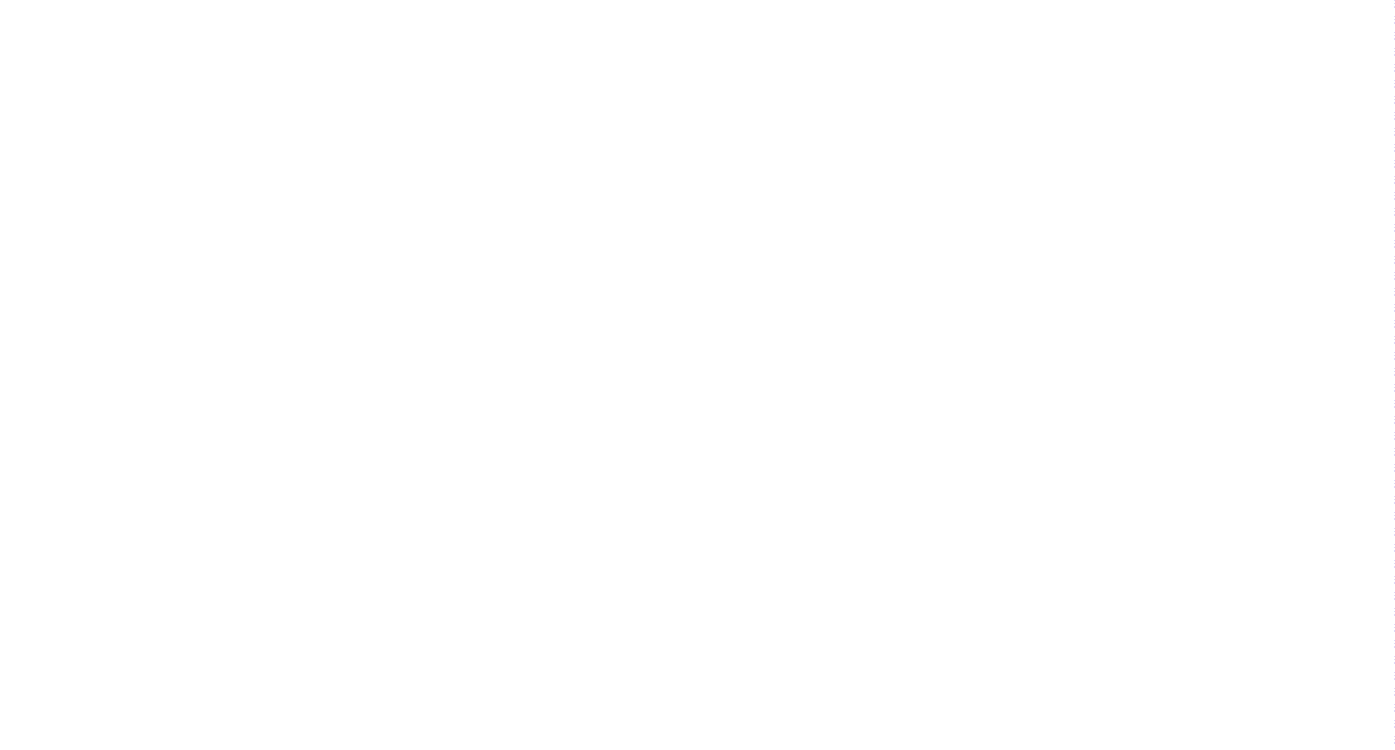 CS 94104 - 49 941 ANGERS CEDEX 9Publication de l’appel à candidatures29/07/2022Date limite de réponse à l’appel à candidatures30/09/2022Étude des candidaturesDu 30/09/2022 au 10/11/2022Notification et publication des résultats de l’appel à candidatures.Début de la négociation des CPOMAvant le 15/12/2022Date-limite de signature des CPOM1 an après la publication des résultats soit au plus tard le 15/12/2023Qualification niveau VDE AES / Accompagnant Educatif et Social DE AVS /  Auxiliaire de Vie Sociale Titre ADVF  / Assistant de Vie aux Familles CAP ATMFC / Assistant Technique Milieu Familial et Collectif Titre complet employé familial polyvalentBac pro SAPAT / Service aux Personnes et Aux Territoires CAPA option économie familale et ruraleCAP employé technique de collectivités MCAD / Mention Complémentaire Aide à domicile  DE AMP / Aide Médico PsychologiqueBEP Carrières sanitaires et socialesCAP service aux personnes et vente en espace ruralBac pro SMR / Services en milieu rural BEPA option économie familale et ruraleCAPA employé d'entreprise agricole option employé familialBac ASSP / Accompagnement Soins et Services à la Personne Brevet d’aptitudes professionnelles assistant animateur techniqueDE AS / Aide SoignanteCAPA Service en milieu ruralBEPA Services aux personnesBEPA SAPAT / Service aux personnes et aux territoiresBEPA services spécialité Services aux personnesBEP ASSP / Accompagnement Soins et Services à la Personne Autres :